РЕШЕНИЕПОМШУÖМот 28 марта 2019 г. № 37/2019 – 517Об утверждении перечня имущества, предлагаемого к передаче из государственной собственности Республики Коми в собственность муниципального образования городского округа «Сыктывкар»Руководствуясь Федеральным законом от 06.10.2003 № 131-ФЗ «Об общих принципах организации местного самоуправления в Российской Федерации», Гражданским кодексом Российской Федерации, статьей 33 Устава муниципального образования городского округа «Сыктывкар», пунктом 2.1 Положения о порядке управления и распоряжения имуществом, находящимся в собственности муниципального образования городского округа «Сыктывкар», утвержденного решением Совета муниципального образования городского округа «Сыктывкар» от 27.02.2007 № 33/02-568,Совет муниципального образования городского округа «Сыктывкар»РЕШИЛ:1. Утвердить перечень имущества, предлагаемого к передаче из государственной собственности Республики Коми в собственность муниципального образования городского округа «Сыктывкар», согласно приложению.2. Настоящее решение вступает в силу со дня его принятия. Председатель СоветаМО ГО «Сыктывкар» 					                     		А.Ф. ДюПриложениек решению Совета МО ГО «Сыктывкар»от 28 марта 2019 г. № 37/2019 – 517 Перечень имущества, предлагаемого к передаче из государственной собственности Республики Коми в собственность муниципального образования городского округа «Сыктывкар»СОВЕТМУНИЦИПАЛЬНОГО ОБРАЗОВАНИЯГОРОДСКОГО ОКРУГА «СЫКТЫВКАР»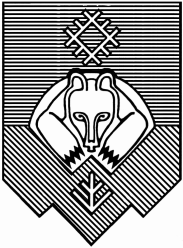 «СЫКТЫВКАР» КАР КЫТШЛÖН МУНИЦИПАЛЬНÖЙ ЮКÖНСА СÖВЕТ № п/пПолное наименование организацииАдрес места нахождения организации, ИНН организацииНаименование имуществаАдрес места нахождения имуществаИндивидуализирующие характеристики имущества1--Нежилые помещенияРеспублика Коми, г.Сыктывкар, ул.Корткеросская, д.131 этаж – помещения аптеки (по плану БТИ №№1-16) площадь 226,3 кв.м., кадастровый номер 11:05:0107009:931